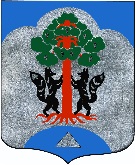 Администрациямуниципального образования Сосновское сельское поселениемуниципального образования Приозерский муниципальный районЛенинградской областиП О С Т А Н О В Л Е Н И Е от «15» сентября 2023 года                                                                                            № 368В целях обеспечения исполнения полномочий по приобретению жилья в муниципальный жилой фонд на территории муниципального образования Сосновское  сельское поселение муниципального образования Приозерский муниципальный район Ленинградской области, в соответствии с Порядком определения средней рыночной стоимости одного квадратного метра общей площади жилья, приобретаемого в муниципальный жилищный фонд по муниципальному образованию Сосновское  сельское   поселение муниципального образования Приозерский муниципальный район Ленинградской области, руководствуясь Уставом муниципального образования Сосновское  сельское  поселение, администрация муниципального образования Сосновское сельское поселение муниципального образования Приозерский муниципальный район Ленинградской области ПОСТАНОВЛЯЕТ:1. Установить среднюю рыночную стоимость одного квадратного метра общей площади жилья на четвертый квартал 2023 года по муниципальному образованию Сосновское сельское поселение муниципального образования Приозерский муниципальный район Ленинградской области в размере 114 533,38 рублей         (приложение 1).2. Настоящее постановление вступает в силу с даты его официального опубликования.3. Контроль за исполнением постановления оставляю за собой.      Зам. главы по экономике,      и. о. главы администрации:                   				        А.С. БеспалькоРазослано: дело-2  отдел по жил.политике -1, СМИ-1исп. Балакирев А.А.  тел. 8(81379) 61-830Приложение к постановлению администрации МО Сосновское сельское поселениеМО Приозерский муниципальный районЛенинградской области№368  от «15» сентября 2023 годаРасчёт стоимости одного квадратного метра общей площади жилья на четвертый квартал 2023 года по муниципальному образованию Сосновское сельское поселение муниципального образования Приозерский муниципальный район Ленинградской областиСт. дог = 0 руб./кв.м.  Ст.кред  82 794 руб./кв.м.По данным: ИП Савватеева – 70388 руб/кв.м;  ООО «Александр Недвижимость»- 95200 руб/кв.м.  ООО «Риф»-0. Данные не предоставлены.Ст.кред = (70388+95 200)/2 = 82794 руб./кв.м.Ст.строй =125 000 руб./кв.м.По данным ООО «Викинг-Недвижимость» - 125 000 руб./кв.м.  Ст.стат = (153 047,61+123 663,13  )/2 = 138 355,37 руб./кв.м.Пр. стат. 153 047,61 рублей/ кв.м. - по данным официального сайта «Петростат»Вт. стат.  123 663,13  рублей/ кв.м. – по данным официального сайта «Петростат»Среднее значение стоимости 1 кв.м общей площади жилья по муниципальному образованию Сосновское сельское поселение (Ср_кв.м)  Ср_кв.м = Ст_кред х 0,92 +Ст. дог. *0,92+ Ст_стат + Ст строй                                                               N        0,92 – коэффициент, учитывающий долю затрат покупателя по оплате услуг риэлторов, нотариусов, кредитных организаций (банков) и других затрат       N - количество показателей, используемых при расчёте  Ср кв.м = (82 794*0,92)+138 355,37 + 125 000  = 113 175, 28 руб./кв.м.                                                          3   Ср.кв.м. = 113 175,28 руб./кв.м.Ср. ст. кв.м = Ср кв.м х К_дефлК_дефл – индекс-дефлятор, определяемый уполномоченным федеральным органом исполнительной власти на основании дефляторов по видам экономической деятельности, индекса потребительских цен, на расчётный кварталК_дефл. – 101,2 (Утвержден Министерством экономического развития Российской Федерации)Ср. ст. кв.м = 113 175,28 х 1,012  =  114 533, 38 руб.  Об установлении средней рыночной стоимости одного квадратного метра общей площади жилья на четвертый квартал 2023 года по муниципальному образованию Сосновское сельское поселение муниципального образования Приозерский муниципальный район Ленинградской областиНазвание муниципального образованияРасчетные показателиРасчетные показателиРасчетные показателиРасчетные показателиРасчетные показателиРасчетные показателиНазвание муниципального образованияСр. ст. кв.м.Ср. кв.м.Ст. дог.Ст. кред.Ст. стат.Ст. строй.Название муниципального образованияСр. ст. кв.м.Ср. кв.м.Ст. дог.Ст. кред.Ст. стат.Ст. строй.1345678Сосновское сельское поселение114 533,38 113 175,28082 794 138 355,37125 000